ChinaVis Data Challenge 2018挑战一 评审指南本文档针对挑战一给出了详细的评审指南，涵盖了作品提交、问题背景、数据说明、提交给参赛者的任务、潜在答案以及数据中支持这些答案的证据。挑战赛有关问题的完整说明以及向参与者提供的数据，请访问http://www.chinavis.org/2018/challenge.html。一、提交要求作品提交要求：（1）答卷：要求参赛者在完成对数据的可视分析后，用图文并茂的方式准确地回答官方预设的问题，以Word或PDF格式提交；（2）视频：要求参赛者制作带解说的视频，用于解释其可视分析流程，以WMV格式提交，视频总长度不超过5分钟，视频数量1个；（3）论文：要求参赛者以论文形式，总结其可视分析方案的特点，论文格式要求与ChinaVis论文格式要求一致，篇幅不超过两页，以Word或PDF格式提交；二、背景说明HighTech是一家互联网高科技公司，有几百名员工，分属财务、人力资源和研发三个部门。公司正在全力研发一款重量级新产品，近期该产品临近发布，公司对内部发生的一切异常现象都非常敏感。为了维护公司的核心利益，确保新产品顺利发布，公司高层决定临时成立内部威胁情报分析小组，该小组将根据公司内部采集到的数据，分析并处置可能存在的各种安全威胁。在分析威胁情报过程中，数据的复杂性需要计算机的处理，但发现、分析与处置安全威胁需要人的经验、认知与判断，可视分析技术能将计算智能与人类智慧这两者紧密结合，通过结合可视化、数据挖掘与人机交互技术，成为威胁情报人员高效分析和理解威胁情报数据的利器。假设您是威胁情报分析小组的成员，请您设计并实现一套可视分析解决方案，帮助该公司及时准确地找出可能存在的内部威胁情报。三、数据支持给参赛者提供了以下数据支持：员工登录日志、员工网页访问日志、TCPLOG日志、邮件日志、员工打卡日志。登录日志：员工通过自己主机或跳板机的应用程序，登录服务器或数据库时生成的日志。例如使用SSH、SCP命令、XSHELL程序或者SFTP传输文件都会产生远程登录日志；客户端应用程序访问数据库时，会产生数据库登录日志。网页访问日志：该日志记录了公司内部所有员工的网页访问记录。time是该条记录生成时间，sip是客户端IP，sport是客户端端口，dip是服务器IP，dport是服务器端口，host是服务器域名。如果通过IP地址直接访问网站，不需要DNS服务器解析，HTTP报头的host字段为空字符串。TCPLOG日志：记录公司内部网络活动产生的TCP连接。stime、dtime分别是连接建立和断开时间。proto是IP包头中的协议字段值。sip、dip分别是连接发起者和接受者的IP地址，sport、dport是与之对应的源与目的端口。整个连接过程中，sip向dip发送的总字节数为uplink_length，downlink_length与之相反。员工的登录行为、网页访问行行为、邮件发送或者接收行为等都会产生一条或者多条TCPLOG日志。邮件日志：邮件日志记录了经过公司邮件服务器的收发邮件信息。time是邮件的发送时间/接收时间，proto是邮件使用的应用协议。sip、dip分别是连接发起者和接受者的IP地址，sport、dport是与之对应的源与目的端口。from、to分别是邮件的发送者和接收者。邮件内容属于隐私，只提供邮件主题subject。打卡日志：记录了公司每个员工每天上下班时间，一行记录中checkin或者checkout都为0，表示没来上班。那就是说，没有来公司打卡的员工，也有一行考勤记录。另外，如果公司员工当天没来公司上班，则次日该员工会收到旷工提醒邮件。四、事件真相4.1 事件简表4.2 重要人物4.2 主线事件Thief在公司新产品发布前夕盗取产品相关资料并泄露出去。4.2.1 背景和动机X公司与hightech公司是两个互联网公司，商业竞争极其激烈。X公司为了及时掌握hightech公司的动向，在竞争中取得优势，派遣了员工Thief在hightech公司充当间谍，以获取hightech公司的重要信息并及时反馈回来。Thief在hightech公司工作一年多了，是一名普通的员工。近期，hightech公司一项重量级新产品临近发布。X公司为了破坏hightech公司的产品发布会，命令Thief在产品发布前夕盗取这一产品的产品信息和相关材料，并在产品发布前泄露出去，以达到打击hightech公司的目的。Thief了解到产品信息存放在公司的服务器A上。公司有一套完善的内部监控系统，能够将员工的网络活动记录下来。Thief感到非常困惑，如何才能够在不被发现的情况下将数据盗取出来呢？4.2.2 Thief的计划Thief为了掩饰自己的行为，也为了获取更高的资料查询权限，他决定尝试盗取一个领导的账号，使用这个账号进行盗取数据的操作。Thief先后尝试盗取Leader1、Leader2、Leader3的账号，由于Leader3账号密码设置为弱口令，最终成功破解Leader3的账号密码。Thief认为使用别人的账号仍然不够保险。后来，他想到了使用跳板机隐藏自己的IP。首先使用Leader3的账号，登录另一台服务器B（10.50.50.43），然后在B服务器上再访问目标服务器A（10.50.50.44），将A服务器上的产品信息等上传到公司外部网络的某台服务器上。盗取数据成功后，Thief决定在这个月月底辞职。4.2.3 Thief的活动Abnormal login 1：2017-11-03，在这一天的各个时间段，Thief使用Leader1的账号登录A服务器多次，频繁登录失败，破解账号失败。Abnormal login 2：2017-11-04，在这一天的各个时间段，Thief使用Leader2的账号登录A服务器多次，频繁登录失败，破解账号失败。Abnormal login 3：2017-11-06，在这一天的各个时间段，Thief使用Leader3的账号登录A服务器多次，频繁登录失败，最终于19:42登录成功，成功破解该账号密码。Playing ball 3：2017-11-16，Thief报名参加打球活动，由于出现数据库突发故障，事实上并没有参加打球活动，而是参与了数据库维护。Database maintenance：2017-11-16 19点到23点期间，Thief参与数据库故障后的维护工作，于23:34打卡离开公司。Snooping product information：2017-11-16 20:22，Thief在维护数据库过程中，使用Leader3的账号登录A服务器，查看服务器上的产品信息，确认A服务器上有他需要的资料。Data leakage：2017-11-24 12:43-12:44，午休期间，Thief使用Leader3的账号登录B服务器，再使用B服务器做跳板，同时使用Leader3的账号登录A服务器，A服务器向外界服务器泄露数据。Dimission：2017-11-27提交辞职申请，2017-11-28辞职申请通过，28号之后没有再来公司。4.3 支线事件4.3.1 数据库故障DB deleter有跳槽的打算，在这个月经常浏览工作招聘类网站。2017-11-16，工作过程中粗心大意不小心误操作了数据库，数据库无法正常工作了。数据库误操作后，系统向Thief和DB maintainer发送了数据库报警邮件。三人当天晚上一起对数据库进行维护，23点半左右维护好数据库，才离开公司。月底，DB deleter辞职离开公司。Database failure：2017-11-16 19:22，DB deleter误操作了数据库，数据库无法正常工作了，系统向Thief和DB maintainer发送了数据库报警邮件。Playing ball 3：2017-11-16，Thief和DB deleter都报名参加了打球活动，由于数据库故障，两人都没有参与该活动。Database maintenance：2017-11-16 19点到23点期间，Thief、DB maintainer和DB deleter参与数据库故障后的维护工作。23点半左右数据库维护成功，Thief于23:34打卡离开公司，DB maintainer于23:35打卡离开公司，DB deleter于23:46打卡离开公司。4.3.2 离职事件Dimission ：2017-11-27，月底，员工Thief、DB deleter、Job leaver提交了辞职申请，2017-10-28辞职申请审批通过，28号之后这三位员工没有再来公司。DB deleter离职原因是自己早已打算换工作，又遇到数据库故障事件，因此选择月底离职。Job leaver离职原因是家中出现重大变故，突然提出辞职申请。Thief离职原因则是已经完成资料盗取任务，在月底离职集中审批阶段与其他两人一起离职。4.3.3 旅游事件Travel planning：Traveler1、Traveler2、Traveler3、Traveler4四名员工计划一起出去旅游，他们在2017-11-20至2017-11-24期间频繁浏览旅游网站，在2017-11-24（周五）向各自的领导发送了请假邮件，请假时间为四天（27、28、29、30）。4.3.4 员工集体活动Playing ball 1-5：2017-11-02、2017-11-09、2017-11-16、2017-11-23，2017-11-30，这五天（都是周四）早上9:30 hr（hr@hightech.com）向所有员工（allstaff@hightech.com）发送邮件“打球啦，欢迎大家参加”，有意向参加的员工回复确认邮件，并在19:30前离开公司参加活动。大部分参加活动的员工均在19:00-19:20这段时间区间离开公司。4.3.5 财务月底加班Financial department overtime：由于月底财务工作繁忙，在月底的周末，2017-11-19、2017-11-25、2017-11-26三天，财务部门绝大部分的员工来到了公司工作加班。4.3.6 跳板机事件Stepping stone event：除了泄露数据的员工Thief外，在2017-11-17、2017-11-21、2017-11-27、2017-11-30四天，1183、1273、1169、1151四名员工先后通过跳板机向外界服务器上传数据，但这些都属于正常行为。4.3.7 VPN远程访问VPN remote access：1147、1283、1284、1328、1334、1376、1487、1494八名员工曾在周末通过VPN远程链接到公司内网加班工作；1059在2017-11-28周二没来公司，通过VPN远程链接到公司内网审批了员工1376和1487的辞职申请。4.3.8 流量监控系统故障TCPLog system failure：2017-11-10至2017-11-28，TCP日志数据中一些邮件访问日志的协议本应该是smpt，却被标记为了http，可能是由于TCP日志系统bug造成。五、参考答案评审总体说明：1：要求回答问题准确且简明扼要；2：要求以可视分析为主要技术路线探索问题答案； 3：要求用可视化的方式呈现与解释给出的答案；4：鼓励给出参考答案以外的任何合理的新发现；5：鼓励在分析过程中引入智能算法；6：鼓励参赛队伍自行开发新颖的可视分析解决方案；7：鼓励参赛队伍使用自己团队（公司）研发的分析工具。5.1 挑战1.1 分析公司内部员工所属部门及各部门的人员组织结构，给出公司员工的组织结构图（建议参赛者回答此题文字不多于500字，图片不多于5张）；该公司组织结构较为简单清晰，总裁1人，总管全局，5个部门（财务、人力、研发1、研发2、研发3）各有一个部门主管，3个研发分为很多个小组，每个小组有一个组长。具体信息如表:5.2 挑战1.2分析该公司员工的日常工作行为，按部门总结员工的正常工作模式（建议参赛者回答此题文字不多于1000字，图片不多于8张）；建议按部门来讨论员工的工作行为，5个部门在工作时间、常用服务器和常用网站上有一定区别，也可以从邮件主题分析中了解到各部门工作重点略有不同，具体见下表：其它模式说明：午间12:30-13:30为午休时间，这段时间员工一般进行午餐、小憩或者浏览网页，大部分员工有午间时间浏览网页的习惯。只有研发1、研发2、研发3三个部门有服务器登录操作。各部门领导工作时间比较弹性，有较多迟到、旷工现象，但属于正常情况。财务部的邮件内容主要与财务分析、资金、会计核算、税务、成本控制、财务报销等有关；人力资源部的邮件内容主要与员工招聘、劳动合同、考勤、绩效考核、福利保障等有关；研发部的邮件内容主要与需求分析、软件开发等产品研发类的名词有关。5.3 挑战1.3找出至少5个异常事件，并分析这些事件之间可能存在的关联，总结你认为有价值的威胁情报（建议参赛者回答此题文字不多于1500字，图片不多于10张）。4.1事件简表中所有18个事件都可以看作为异常事件。为了更好的叙述整个故事，我们推荐将4.1事件简表中所有事件进行分类聚合。在参考答案中，我们将事件简表中所有事件聚合为9个聚合事件，分别是：数据泄露、数据库故障、员工离职、跳板机事件、员工请假旅游、员工集体活动、财务月底加班、VPN远程访问、流量监控系统故障，具体见后续事件说明。关联关系分析我们推荐从两个角度来做，一个角度是时间线分析；另一个角度是情报主体分析，情报主体可以是员工、客户端、服务器、邮件等数据中可以抽象出的实体或对象，这些对象之间的复杂关系构成了情报线索，比如：2017年11月16日，群发打球通知邮件，推测Playing ball 3事件的发生；当天员工Thief报名参加打球但是最后没有去，原因是当天傍晚收到了数据库故障邮件，推测员工Thief与数据库故障有关系；员工1228当天晚上访问了有产品重要信息的服务器，但是所用IP并不是员工1228常用的客户端IP，推测这个访问与早些天发生的Abnormal login事件有联系。本题我们希望作品最好能够用情报分析思路，通过情报主体的抽象，分析和挖掘这些主体间关联，来完成整个分析过程。5.3.1 数据泄露Abnormal login 1：2017-11-03，在这一天的各个时间段，员工1487（IP为10.64.105.4）使用账号1080登录服务器10.50.50.44多次，频繁登录失败，破解账号失败。典型数据记录如下，摘录自2017-11-03的login.csv日志文件：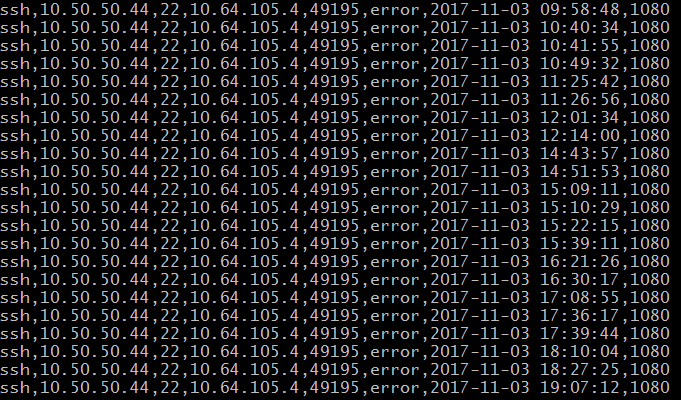 Abnormal login 2：2017-11-04，在这一天的各个时间段，员工1487（IP为10.64.105.4）使用账号1211登录服务器10.50.50.44多次，频繁登录失败，破解账号失败。典型数据记录如下，摘录自2017-11-04的login.csv日志文件：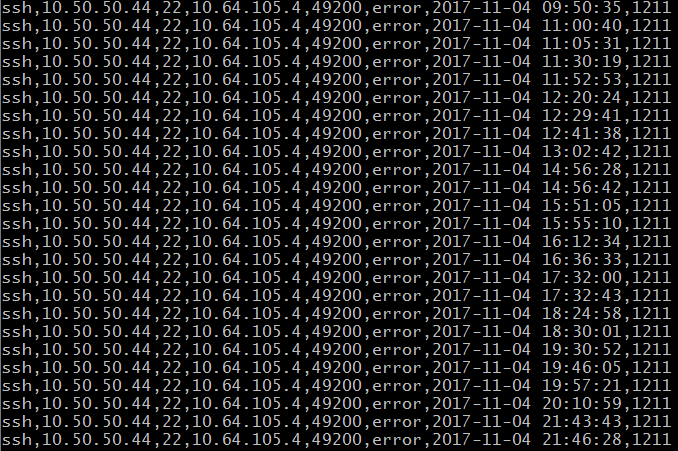 Abnormal login 3：2017-11-06，在这一天的各个时间段，员工1487（IP为10.64.105.4）使用账号1228登录服务器10.50.50.44多次，频繁登录失败，最终于19:42登录成功，成功破解该账号密码。典型数据记录如下，摘录自2017-11-06的login.csv日志文件：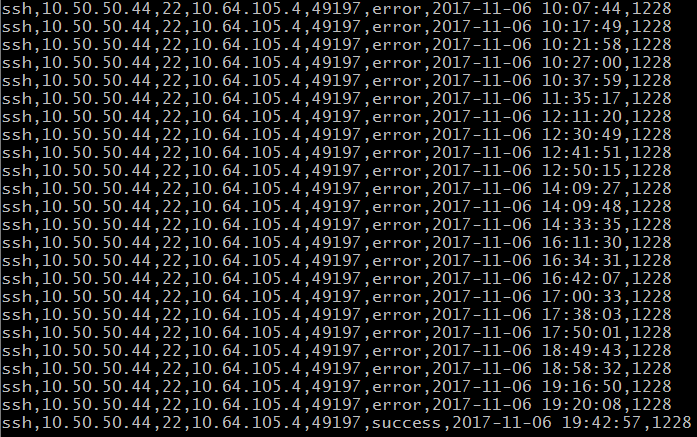 Snooping product information：2017-11-16 20:22，员工1487（IP为10.64.105.4）使用账号1228登录服务器10.50.50.44，查看服务器上的产品信息。典型数据记录如下，摘录自2017-11-16的login.csv日志文件：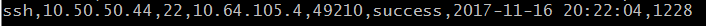 Data leakage：2017-11-24 12:43~12:44，员工1487（IP为10.64.105.4）使用账号1228登录服务器10.50.50.43，再使用服务器10.50.50.43做跳板，同时使用账号1228登录服务器10.50.50.44。典型数据记录如下，摘录自2017-11-24的login.csv日志文件：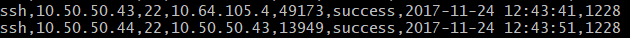 再查看服务器10.64.105.4、10.50.50.43、10.50.50.44在2017-11-24 12:43~12:44左右的TCP记录。10.64.105.4（1487对应的IP）使用ssh协议访问服务器10.50.50.43，服务器10.50.50.43使用ssh协议访问服务器10.50.50.44，服务器10.50.50.44再使用ssh协议访问了13.250.177.223（外部不明服务器），发现有较大的流量传输，上传了600M左右的数据。典型数据记录如下，摘录自2017-11-24的tcpLog.csv日志文件：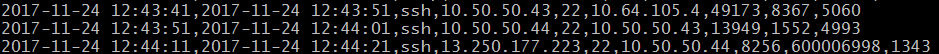 5.3.2 数据库故障Database failure：2017-11-16 20点之后，在员工1487（10.64.105.4）和1284（10.64.105.95）的邮件记录中发现大量邮件“EmergencyDataBaseFatalError”，可能是数据库发生了故障。典型数据记录如下，摘录自2017-11-16的email.csv日志文件： 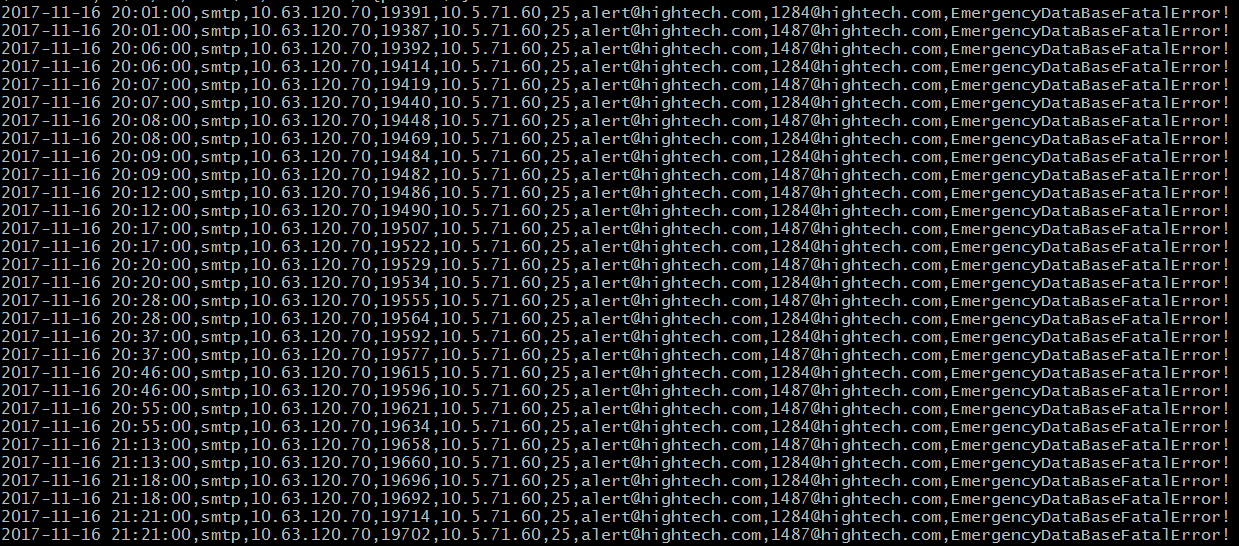 Database maintenance：员工1487、1376、1284在19点到23点期间频繁访问10.63.120.70（OA）服务器，原因是服务器10.63.120.70上的数据库出了故障。于是这三位员工在19点到23点期间维修该服务器上的数据库。23点半左右维护好数据库，他们才离开公司。5.3.3 员工离职Dimission：从考勤记录和邮件记录发现，2017-11-27，员工1376、1487、1281递交辞职信申请辞职，2017-11-28申请审核通过，28号之后这三位员工没有再来公司。2017-11-29至2017-11-30员工1376、1487、1281没有来公司。典型数据记录如下，摘录自2017-11-29和2017-11-30的checking.csv日志文件：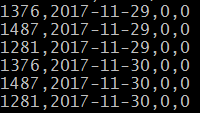 员工1281的辞职过程如下，2017-11-27递交“辞职信”，2017-11-28辞职申请审核通过。典型数据记录摘录自2017-11-27和2017-11-28的email.csv日志文件：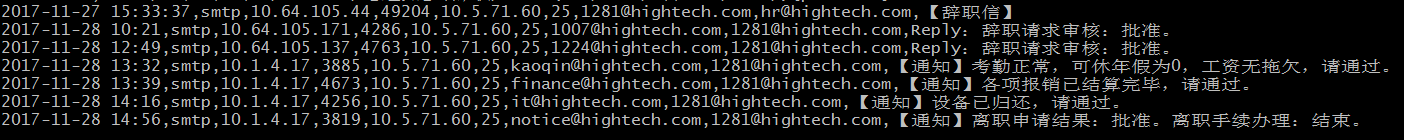 员工1376的辞职过程如下，2017-11-27递交“辞职信”，2017-11-28辞职申请审核通过。典型数据记录摘录自2017-11-27和2017-11-28的email.csv日志文件：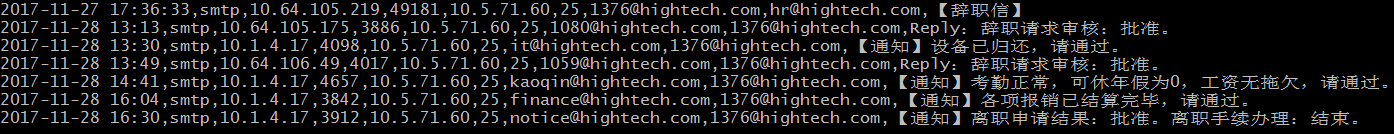 员工1487的辞职过程如下，2017-11-27递交“辞职信”，2017-11-28辞职申请审核通过。典型数据记录摘录自2017-11-27和2017-11-28的email.csv日志文件：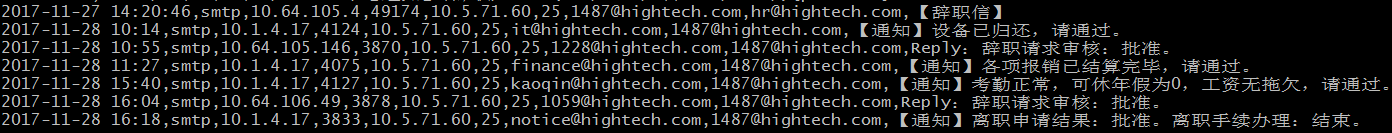 5.3.7 跳板机事件Stepping stone event：2017-11-17、2017-11-21、2017-11-27、2017-11-30四天，1183、1273、1169、1151四名员工先后通过两次跳板向外界服务器13.250.177.223上传数据。2017-11-17，14:49，1183 从自己的客户端10.64.105.165登录到10.7.133.20，再从此IP登录到10.50.50.40，向13.250.177.223上传数据。典型数据记录如下，分别摘录自2017-11-17的login.csv日志文件和tcpLog.csv日志文件：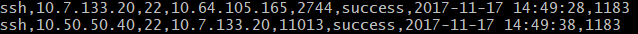 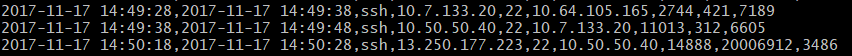 2017-11-21，13:31，1273从自己的客户端10.64.105.244登录到10.50.50.49，再从此IP登录到10.50.50.34，向13.250.177.223 上传数据。典型数据记录如下，分别摘录自2017-11-21的login.csv日志文件和tcpLog.csv日志文件：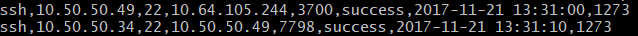 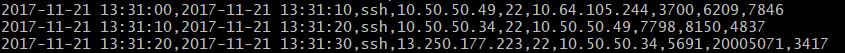 2017-11-27，21:03，1169 从自己的客户端10.64.105.199登录到10.50.50.37，再从此IP登录到10.50.50.46，向 13.250.177.223上传数据。典型数据记录如下，分别摘录自2017-11-27的login.csv日志文件和tcpLog.csv日志文件：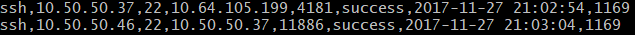 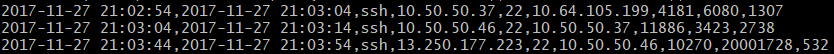 2017-11-30，17:19，1151从自己的客户端10.64.105.73登录到10.50.50.49，再从此IP登录到10.7.133.16，向13.250.177.223上传数据。典型数据记录如下，分别摘录自2017-11-30的login.csv日志文件和tcpLog.csv日志文件：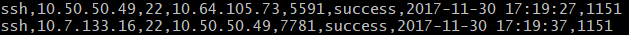 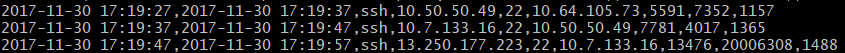 5.3.4 员工请假旅游Travel planning：从考勤记录和邮件记录发现员工1149、1352、1383、1389都在2017-11-24（周五）请假，在2017-11-27至2017-11-30期间没来公司，请假时间跨度相同。结合网页访问记录发现这些员工于2017-11-20至2017-11-24期间频繁访问旅游类网站，可能4人一起出去旅游。2017-11-24，四人向各自的领导发送请假邮件。典型数据记录如下，摘录自2017-11-24的email.csv日志文件：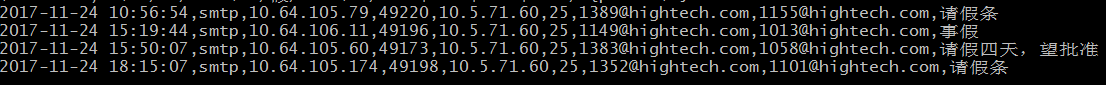 2017-11-27至2017-11-30期间没来公司。典型数据记录如下，摘录自2017-11-27至2017-11-30的checking.csv日志文件：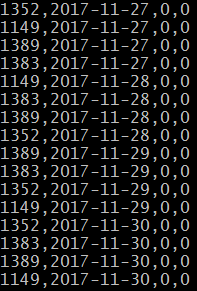 5.3.5 员工集体活动2017-11-02、2017-11-09、2017-11-16、2017-11-23，2017-11-30，这五天（都是周四）早上9:30 hr（hr@hightech.com）向所有员工（allstaff@hightech.com）发送邮件“打球啦，欢迎大家参加”，有意向参加的员工回复确认邮件，并在19:30前离开公司参加活动。Playing ball 1：2017-11-02，员工1352、1376、1383、1487、1339、1149、1313、1261、1389、1330、1356报名参加了打球活动。典型数据记录如下，摘录自2017-11-02的email.csv日志文件：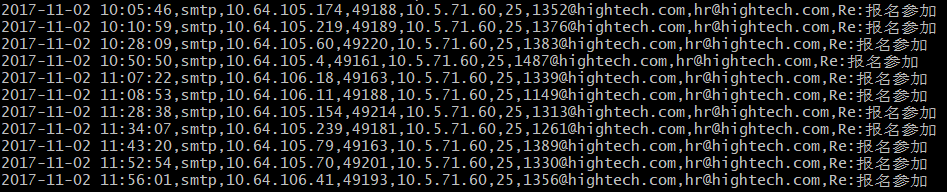 报名的员工在19:00~19:20这段时间区间离开公司参加打球活动。典型数据记录如下，摘录自2017-11-02的checking.csv日志文件：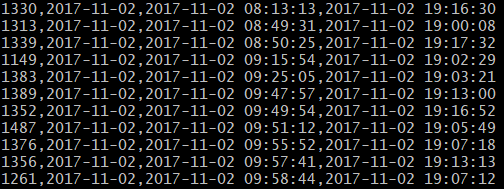 Playing ball 2：2017-11-09，员工1389、1313、1261、1330、1383、1149、1376、1352、1487报名参加了打球活动。典型数据记录如下，摘录自2017-11-09的email.csv日志文件：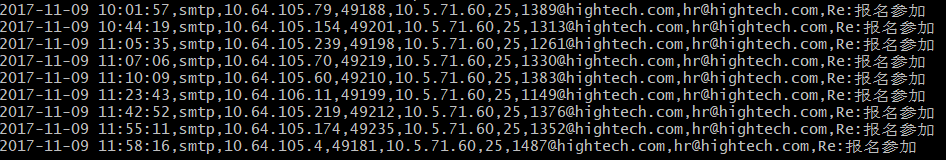 报名的员工在19:00~19:20这段时间区间离开公司参加打球活动。典型数据记录如下，摘录自2017-11-09的checking.csv日志文件：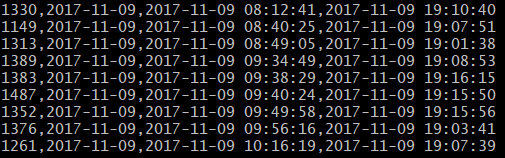 Playing ball 3：2017-11-16，员工1352、1487、1383、1376、1389、1149、1356、1189、1330、1261、1339、1313报名参加了打球活动。典型数据记录如下，摘录自2017-11-16的email.csv日志文件：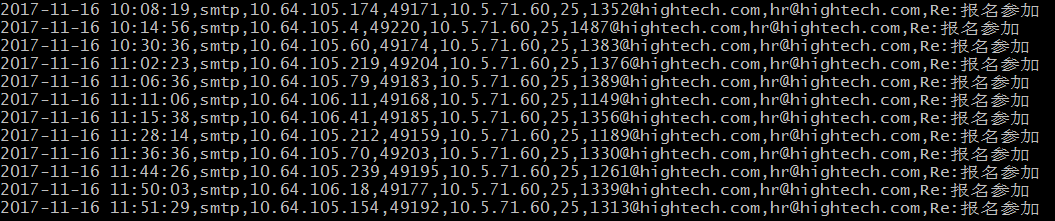 参加打球活动的员工在19:00-19:20期间打卡离开公司，1487和1376报名参加打球活动，但从打卡记录来看没有参与。典型数据记录如下，摘录自2017-11-16的checking.csv日志文件：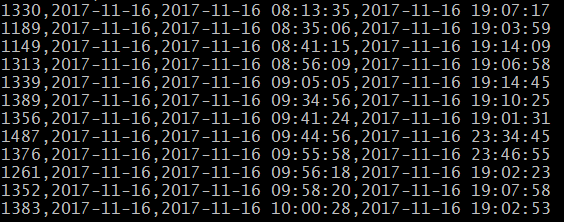 Playing ball 4：2017-11-23，员工1471、1475、1473、1371、1474、1189、1359、1411、1348、1268、1165报名参加了打球活动。典型数据记录如下，摘录自2017-11-23的email.csv日志文件：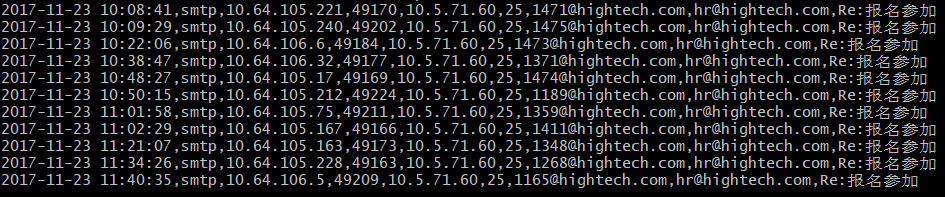 报名的员工在19:00~19:20这段时间区间离开公司参加打球活动。典型数据记录如下，摘录自2017-11-23的checking.csv日志文件：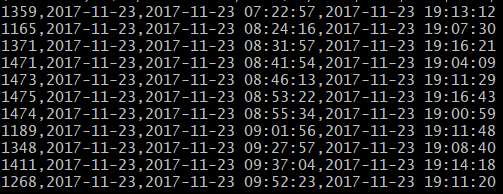 Playing ball 5：2017-11-30，员工1424、1333、1169、1314、1338、1139、1489、1265报名参加了打球活动。典型数据记录如下，摘录自2017-11-30的email.csv日志文件：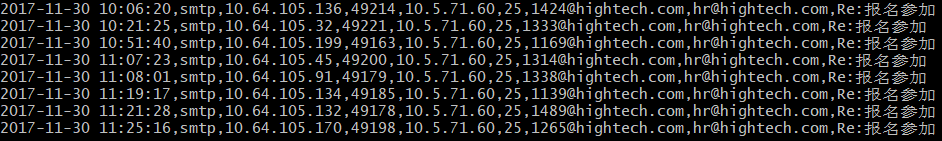 报名的员工在19:00~19:20这段时间区间离开公司参加打球活动。典型数据记录如下，摘录自2017-11-30的checking.csv日志文件：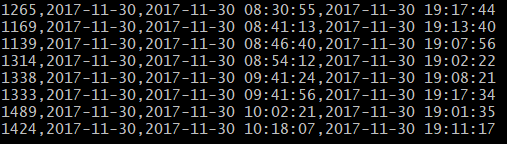 5.3.6 财务月底加班Financial department overtime：2017-11-19、2017-11-25、2017-11-26三天，财务部门绝大部分的员工来到了公司工作，其它部门没有发生该现象。财务部门加班的数据统计情况如下：5.3.8 VPN远程访问VPN remote access：正常情况下，如果员工当天没有来公司却产生了TCP流量，这是员工通过VPN远程链接公司内网进行工作导致的。数据中出现了员工产生TCP流量却未打卡（无打卡记录或打卡记录的checkin和checkout均为0）的异常现象，这些现象大多发生在周六和周日，涉及人员包括1147、1283、1284、1328、1334、1376、1487、1494、1059九名员工。具体信息如下：5.3.9 流量监控系统故障TCPLog system failure：2017-11-10至2017-11-28，存在部分TCP记录网络协议类型为http，目的端口为25（smtp协议常用端口）的情况，这部分 TCP记录的目的IP均为10.5.71.60（邮件服务器）。进一步检查tcpLog表和email表可以找到对应的邮件记录，但是两表中对应记录的网络协议类型不一致，在email表中网络协议为smtp，在tcpLog表中网络协议为http。该现象是日志记录系统故障导致。典型错误日志信息如下（tcpLog表和email两表通过源IP、目的IP、时间建立连接条件）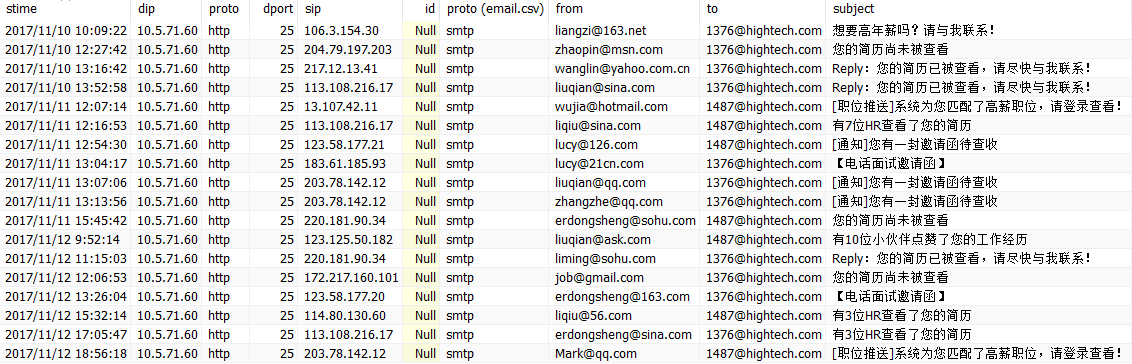 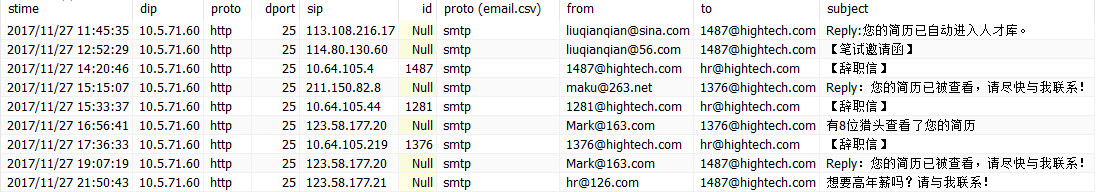 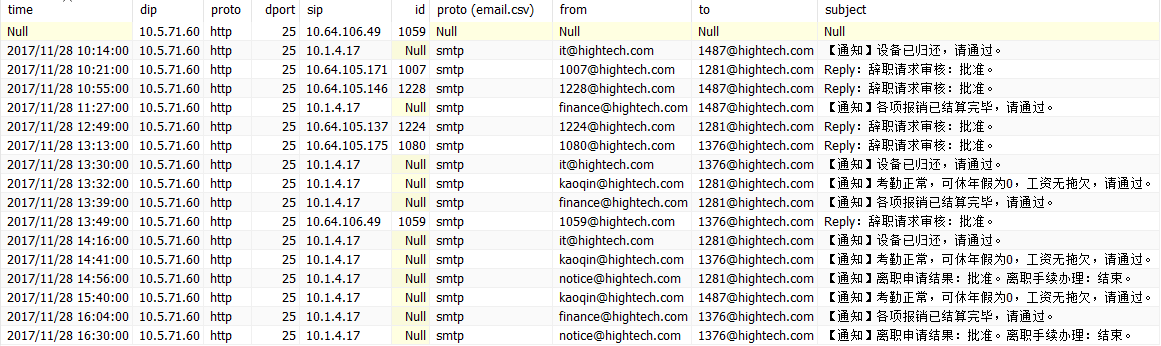 login.csvlogin.csvlogin.csv字段名称字段含义相关说明time日志生成时间user用户名登录使用的用户名proto应用的协议例如ssh、mysql等dip目的IP被登录IPdport目的端口被登录端口sip源IP登录发起IPsport源端口登录发起端口state登录结果成功或者失败weblog.csvweblog.csvweblog.csv字段名称字段含义相关说明time日志生成时间sip源IP客户端IPsport源端口客户端应用端口dip目的IP服务端IPdport目的端口服务端应用端口host 请求的域名HTTP报头的host字段tcpLog.csvtcpLog.csvtcpLog.csv字段名称字段含义相关说明stimeTCP数据流开始时间TCP流的开始时间，即收到该流的第一个SYN包的时间dtimeTCP数据流结束的时间TCP流的结束时间，即收到该流的最后一个包的时间proto协议IP包头中的协议字段值dip目的IPTCP 数据流的服务端IPdport目的端口TCP 数据流的服务端应用端口sip源IPTCP 数据流的客户端发起IPsport源端口TCP 数据流的客户端应用端口uplink_length上行字节数从TCP流的建立到该流的结束，从客户端发往服务器端的应用层数据的字节总数downlink_length下行字节数从TCP流的建立到该流的结束，从服务器端发往客户端的应用层数据的字节总数email.csvemail.csvemail.csv字段名称字段含义相关说明time邮件发送/接收时间邮件包头中的邮件发送/接收时间proto应用协议SMTPsip源IPIP报头源IP地址sport源端口TCP报头源应用端口dip目的IPIP报头目的IP地址dport目的端口TCP报头目的应用端口from邮件发送人来自于邮件头相应字段to邮件接收人来自于邮件头相应字段subject主题来自于邮件头相应字段checking.csvchecking.csvchecking.csv字段名称字段含义相关说明id员工idday日期checkin上班签到时间checkout下班签退时间事件简称重要程度发生时间事件概要Playing ball 1一般2017-11-02 19点员工集体参加打球活动Abnormal login 1非常重要2017-11-03登录记录中某账号频繁登录失败Abnormal login 2非常重要2017-11-04登录记录中某账号频繁登录失败Abnormal login 3非常重要2017-11-06登录记录中某账号频繁登录失败，后面再没有出现类似事件Playing ball 2一般2017-11-09 19点员工集体参加打球活动Playing ball 3一般2017-11-16 19点员工集体参加打球活动Database failure重要2017-11-16 19:22数据库由于员工误操作发生故障Database maintenance重要2017-11-16 19点~23点数据库故障后的临时维护Snooping product information重要2017-11-16 20:22员工在服务器上违规查看产品信息Playing ball 4一般2017-11-23 19点员工集体参加打球活动Data leakage非常重要2017-11-24 12:43~12:44员工盗取数据并向外泄露Travel planning一般2017-11-27至2017-11-30员工请假旅游Dimission重要2017-11-27至2017-11-28员工申请辞职Playing ball 5一般2017-11-30 19点员工集体参加打球活动Financial department overtime一般2017-11-19、2017-11-25、2017-11-26月底的周末财务部门多次加班Stepping stone event重要2017-11-17、2017-11-21、2017-11-27、2017-11-30员工通过跳板机向外界服务器上传数据VPN remote access一般2017-11-04、2017-11-052017-11-11、2017-11-122017-11-18、2017-11-192017-11-25、2017-11-26、2017-11-28员工没来公司，通过VPN远程链接到公司内网进行工作TCPLog system failure一般2017-11-10至2017-11-28TCP流量监控系统可能存在bug，导致TCP日志数据中部分邮件收发记录的网络协议类型为http，而邮件日志数据中对应记录的协议类型为smtp人物简称员工id部门IP参与事件Thief1487研发310.64.105.4Playing ball 3，Database maintenance，Snooping product information，Data leakage，DimissionLeader11080研发310.64.105.175Abnormal login 1Leader21211研发310.64.105.63Abnormal login 2Leader31228研发310.64.105.146Abnormal login 3DB deleter1376研发310.64.105.219Playing ball 3，Database failure，Database maintenance，DimissionDB maintainer1284研发310.64.105.95Database maintenanceJob leaver1281研发210.64.105.44DimissionTraveler11149人力资源10.64.106.11Travel planningTraveler21352研发310.64.105.174Travel planningTraveler31383研发310.64.105.60Travel planningTraveler41389研发310.64.105.79Travel planning部门人数领导员工（红色为小组组长）总裁11067财务2410411368,1347,1255,1248,1327,1439,1137,1370,1467,1226,1369,1186,1213,1451,1124,1431,1293,1253,1342,1498,1108,1180,1346人力资源1810131104,1499,1371,1184,1251,1295,1312,1433,1165,1300,1378,1473,1118,1363,1249,1110,1149研发16210681154, 1176,1315, 1152,1420;1191, 1428, 1483, 1469, 1156, 1456, 1204, 1435;1207, 1189, 1330, 1319, 1296, 1399, 1263, 1103;1100, 1139, 1481, 1385, 1147, 1321, 1493, 1458, 1170, 1379, 1305, 1234,1362, 1405, 1159, 1474;1098, 1343, 1127, 1496, 1277, 1334;1209, 1460, 1126, 1322, 1339, 1388, 1349, 1153;1060, 1359, 1457, 1328, 1145, 1306, 1440, 1396, 1446, 1336;研发28810071087, 1151, 1220, 1286, 1141, 1494, 1373;1115, 1233, 1423, 1471, 1243, 1491, 1464, 1169, 1408, 1183, 1425, 1357, 1459, 1455;1230, 1167, 1182, 1354, 1265, 1129, 1252, 1223, 1404, 1200;1172, 1132, 1490, 1246, 1466, 1475, 1314, 1397, 1436, 1480, 1257, 1345, 1477;1192, 1282, 1403, 1303, 1210, 1340, 1140, 1484;1199, 1348, 1391, 1278, 1197, 1486;1092, 1270, 1344, 1112, 1308, 1301;1125, 1307, 1398, 1113;1224, 1281, 1275, 1406, 1323, 1102, 1299, 1134, 1326, 1106, 1416, 1205, 1195, 1221, 1495, 1393, 1429, 1351, 1417;研发310610591080, 1364, 1181, 1449, 1311, 1193, 1422, 1194, 1297, 1384, 1376;1211, 1411, 1287, 1382, 1231, 1365, 1284, 1497, 1164;1101, 1356, 1241, 1461, 1313, 1352, 1175, 1350, 1179, 1338, 1325;1143, 1434, 1380, 1438, 1367, 1355, 1279, 1163, 1324, 1304, 1381, 1217;1119, 1135, 1238, 1244, 1268, 1401, 1148, 1274, 1360, 1390, 1291;1155, 1421, 1216, 1470, 1409, 1462, 1444, 1332, 1206, 1283, 1389, 1267;1058, 1261, 1171, 1333, 1424, 1445, 1450, 1202, 1130, 1383, 1245, 1489;1228, 1290, 1465, 1178, 1177, 1174, 1394, 1487, 1273;1096, 1402, 1478, 1239, 1500, 1254;1079, 1262, 1395, 1219, 1482;1057, 1173, 1374, 1410, 1361, 1150, 1142;部门工作时间常用服务器常用网站（访问量按降序排列）说明财务8点~17点10.63.120.70（OA）、10.5.71.60（Email）email.hightech.com、OA.hightech.com、www.baidu.com、www.google.com、ju.taobao.com、www.so.com、www.bankcomm.com、ai.taobao.com、store.apple.com、ent.163.com工作内容主要与财务有关人力资源9点~18点10.63.120.70 （OA）、10.5.71.60 （Email）email.hightech.com、OA.hightech.com、www.google.com、www.yahoo.com、www.baidu.com、ai.taobao.com、www.ccb.com、china.alibaba.com、ju.taobao.com、www.baihe.com工作内容主要包括考勤、绩效考核、福利保障、员工招聘等研发19点~18点频繁访问下列服务器：10.5.71.60（Email）、10.63.120.70（OA）、10.50.50.26（git）、10.50.50.27（jira）、10.50.50.28（lib01）、10.50.50.29（lib02）此外还访问下列服务器：10.7.133.15、10.7.133.16、10.7.133.21、10.7.133.22、10.50.50.30、10.50.50.31、10.50.50.33、10.50.50.35、10.50.50.36、10.50.50.37、10.50.50.38、10.50.50.40、10.50.50.41、10.50.50.43、10.50.50.44、10.50.50.45、10.50.50.46、10.50.50.48email.hightech.com、git.hightech.com、OA.hightech.com、jira.hightech.com、lib01.hightech.com、lib02.hightech.com、www.ruanyifeng.com、www.baidu.com、www.tianya.cn、www.csdn.net工作内容主要包括研发工作、技术分享等。三个研发部门各自工作重点没有明显区别研发29点~18点频繁访问下列服务器：10.5.71.60（Email）、10.63.120.70（OA）、10.50.50.26（git）、10.50.50.27（jira）、10.50.50.28（lib01）、10.50.50.29（lib02）此外还访问下列服务器：10.7.133.15、10.7.133.16、10.7.133.18、10.7.133.19、10.7.133.20、10.50.50.33、10.50.50.37、10.50.50.38、10.50.50.40、10.50.50.43、10.50.50.46、10.50.50.48、10.50.50.49email.hightech.com、git.hightech.com、OA.hightech.com、jira.hightech.com、lib01.hightech.com、lib02.hightech.com、www.baidu.com、www.programmer.com.cn、www.ruanyifeng.com、www.yahoo.com工作内容主要包括研发工作、技术分享等。三个研发部门各自工作重点没有明显区别研发310点~19点频繁访问下列服务器：10.5.71.60（Email）、10.63.120.70（OA）、10.50.50.26（git）、10.50.50.27（jira）、10.50.50.28（lib01）、10.50.50.29（lib02）此外还访问下列服务器：10.7.133.16、10.7.133.19、10.7.133.20、10.50.50.31、10.50.50.33、10.50.50.34、10.50.50.36、10.50.50.37、10.50.50.38、10.50.50.39、10.50.50.40、10.50.50.41、10.50.50.42、10.50.50.43、10.50.50.44、10.50.50.46、10.50.50.47、10.50.50.48、10.50.50.49email.hightech.com、git.hightech.com、OA.hightech.com、jira.hightech.com、lib01.hightech.com、lib02.hightech.com、www.baidu.com、www.google.com、www.programmer.com.cn、www.ruanyifeng.com工作内容主要包括研发工作、技术分享等。三个研发部门各自工作重点没有明显区别部门总人数日期加班人数财务242017-11-19（周日）15财务242017-11-25（周六）20财务242017-11-26（周日）21日期周工作日/休息日涉及人员事件描述2017-11-04周六休息日1487员工通过VPN远程链接到公司内网加班工作2017-11-05周日休息日1147、1328、1334、1494员工通过VPN远程链接到公司内网加班工作2017-11-11周六休息日1147、1328、1376、1487、1494员工通过VPN远程链接到公司内网加班工作2017-11-12周日休息日1376员工通过VPN远程链接到公司内网加班工作2017-11-18周六休息日1147、1283、1284、1328、1334、1376、1487、1494员工通过VPN远程链接到公司内网加班工作2017-11-19周日休息日1487员工通过VPN远程链接到公司内网加班工作2017-11-25周六休息日1283、1284、1376、1487员工通过VPN远程链接到公司内网加班工作2017-11-26周日休息日1376、1487员工通过VPN远程链接到公司内网加班工作2017-11-28周二工作日1059员工通过VPN远程链接到公司内网审批了自己主管部门的两名员工（1376和1487）的辞职申请